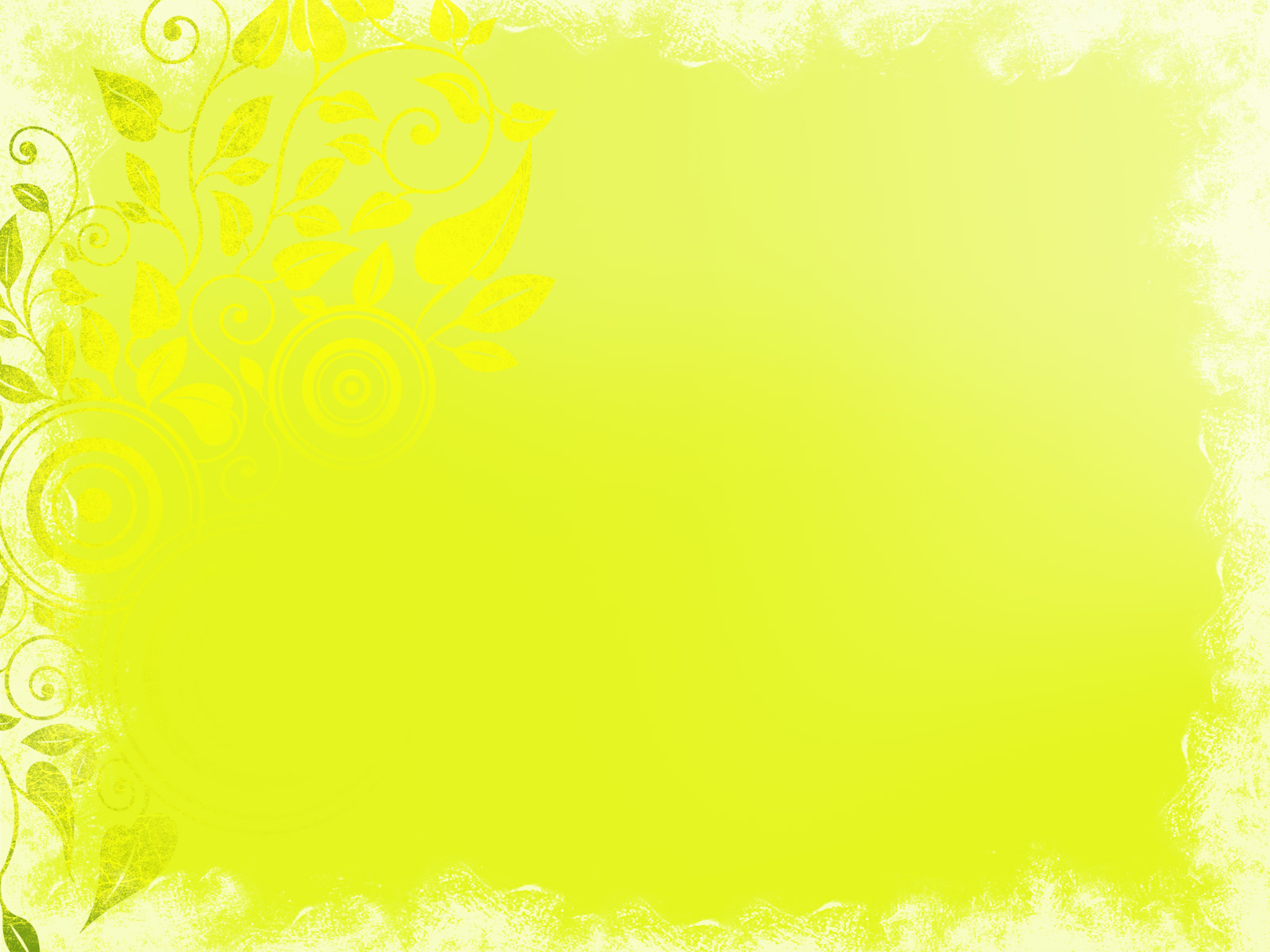 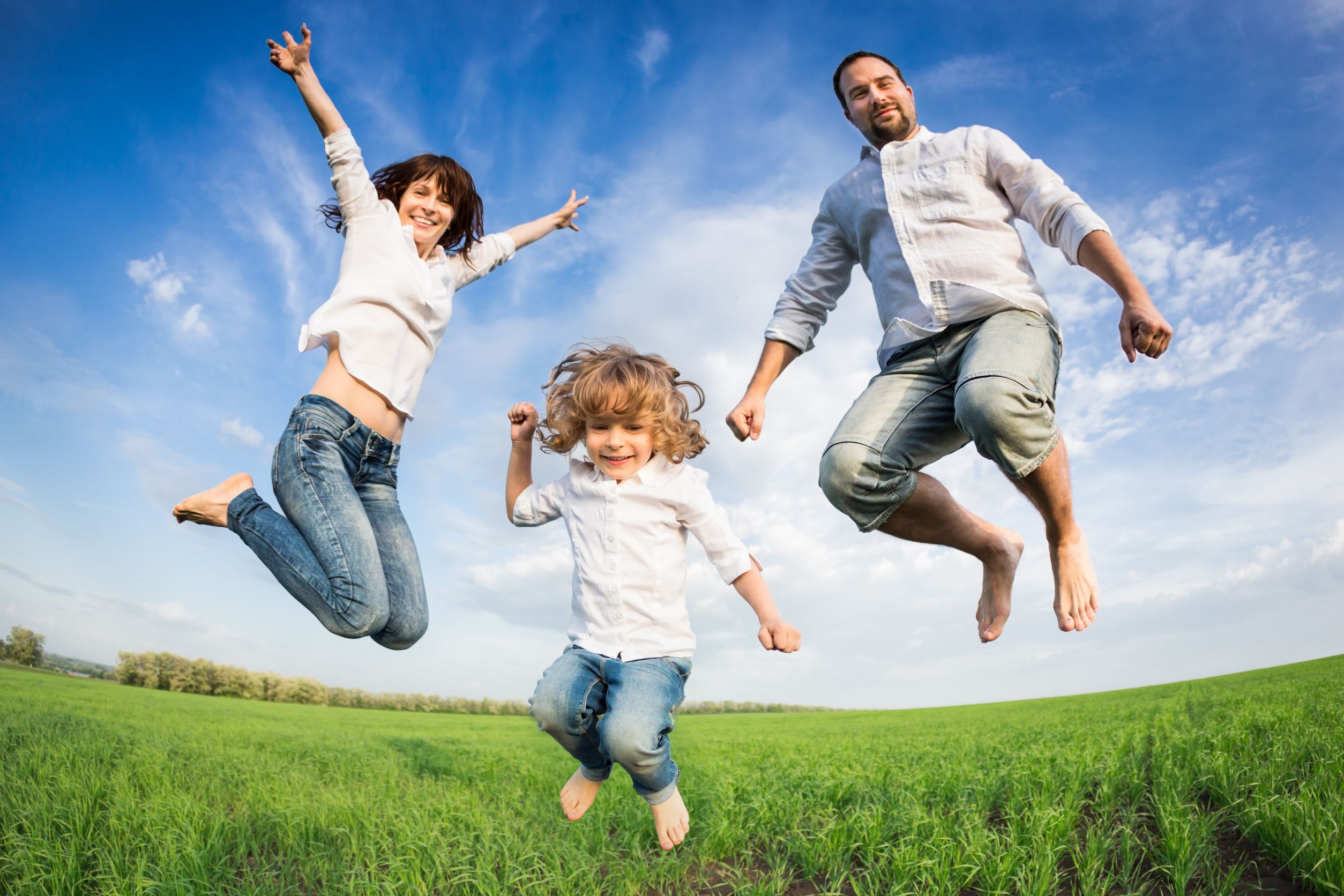 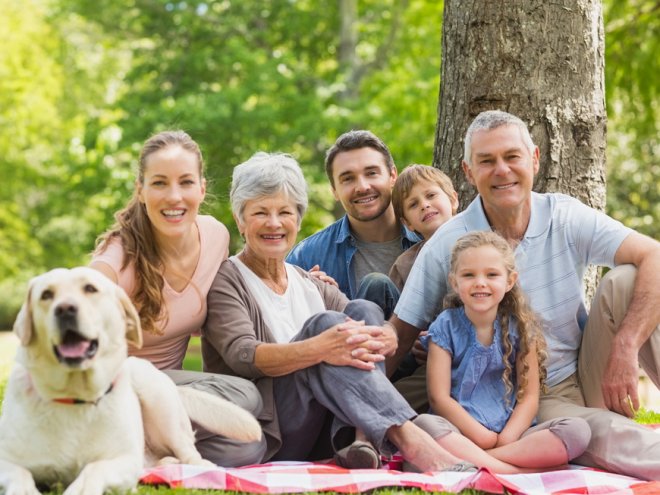 ЗОЛОТЫЕПРАВИЛАmyradova1963@mail.ru 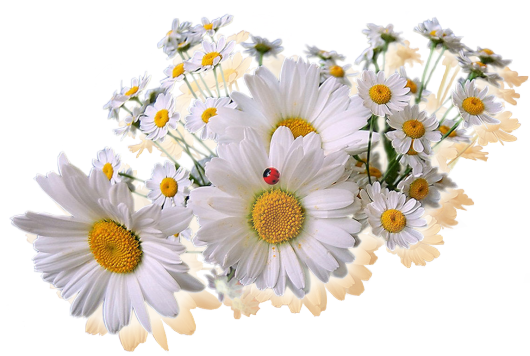 РЕБЁНОК УЧИТСЯ ТОМУ,ЧТО ВИДИТ У СЕБЯ В ДОМУ:РОДИТЕЛИ ПРИМЕР ЕМУ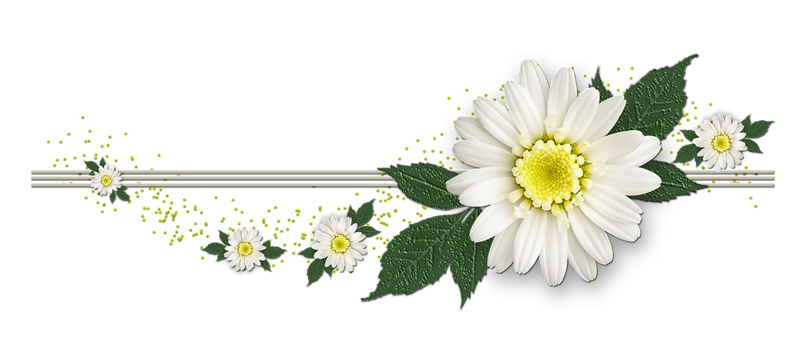 ТЕПЕРЬ  ВЕСТИ СЕБЯ ПРИЛИЧНОНЕ В МОДЕ СТАЛО,  И ОБЫЧНОИ ЖЕНСКИЙ ПОЛ, СЕБЯ ПОЗОРЯ, СТАЛСКВЕРНОСЛОВИТЬВ  РАЗГОВОРЕМУЖЬЯ– ПРИМЕР ДЛЯ ЖЕН СВОИХ,А ДЕТИ УЧАТСЯУ НИХ 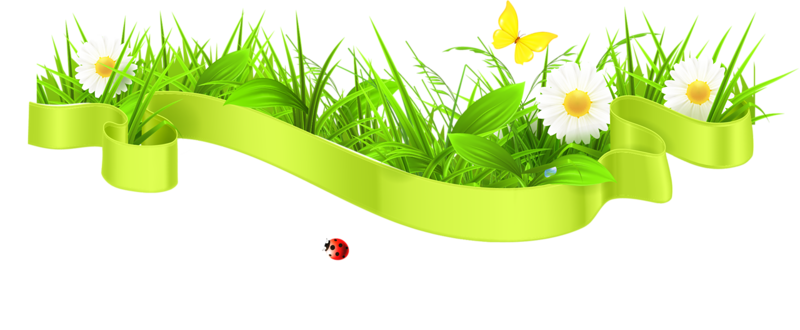 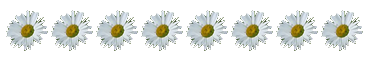 КОЛЬ ВИДЯТ НАС И СЛЫШАТ ДЕТИ,МЫ ЗА ДЕЛА СВОИВ ОТВЕТЕИ ЗА СЛОВА:ЛЕГКО ТОЛКНУТЬДЕТЕЙ НЕ НА ХОРОШИЙ ПУТЬ.ДЕРЖИВ ПРИЛИЧИИСВОЙ ДОМ,ЧТОБЫ НЕ КАЯТЬСЯ ПОТОМ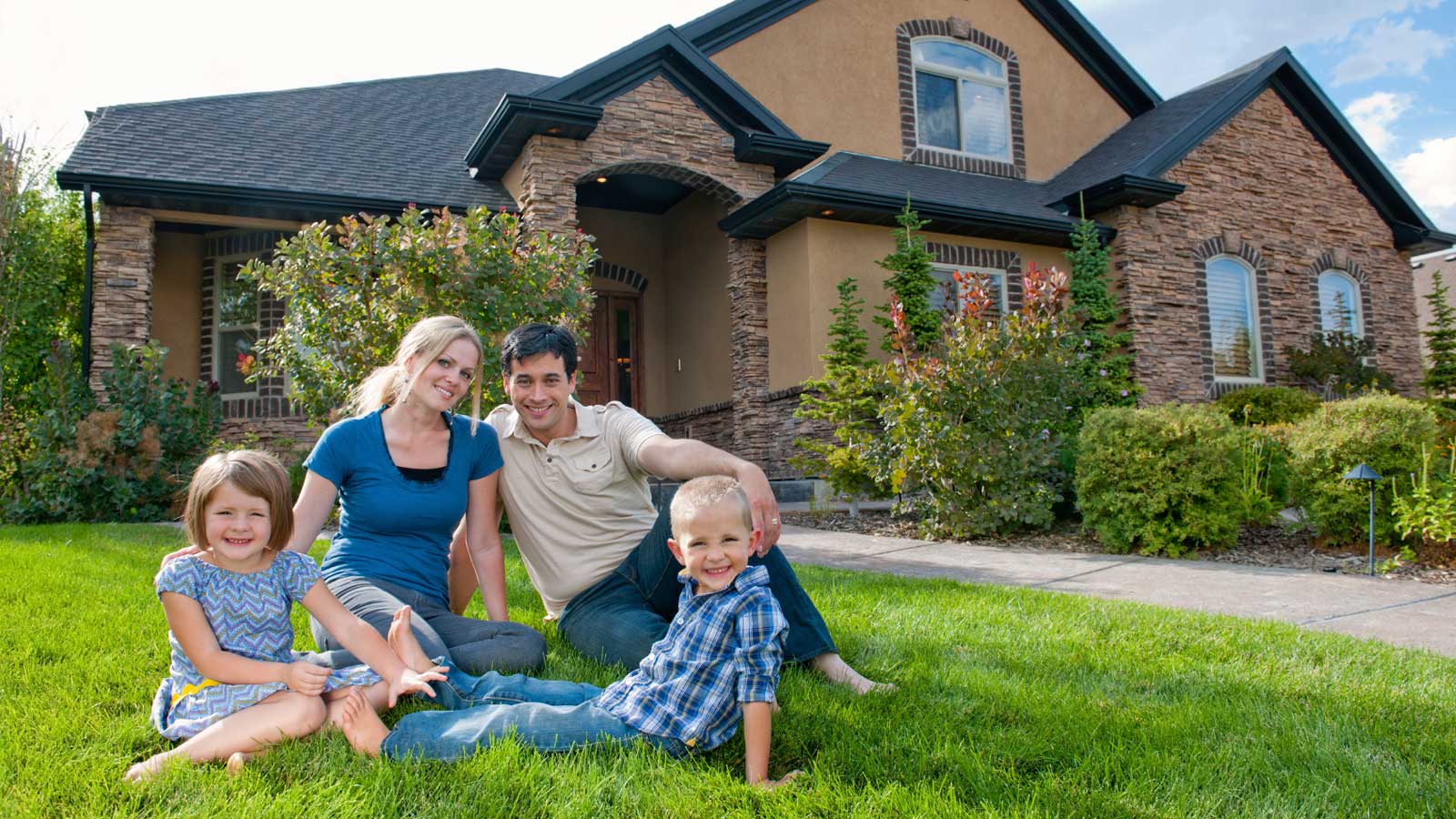 (СЕБАСТЬЯН БРАНДТ) РОДИТЕЛИ!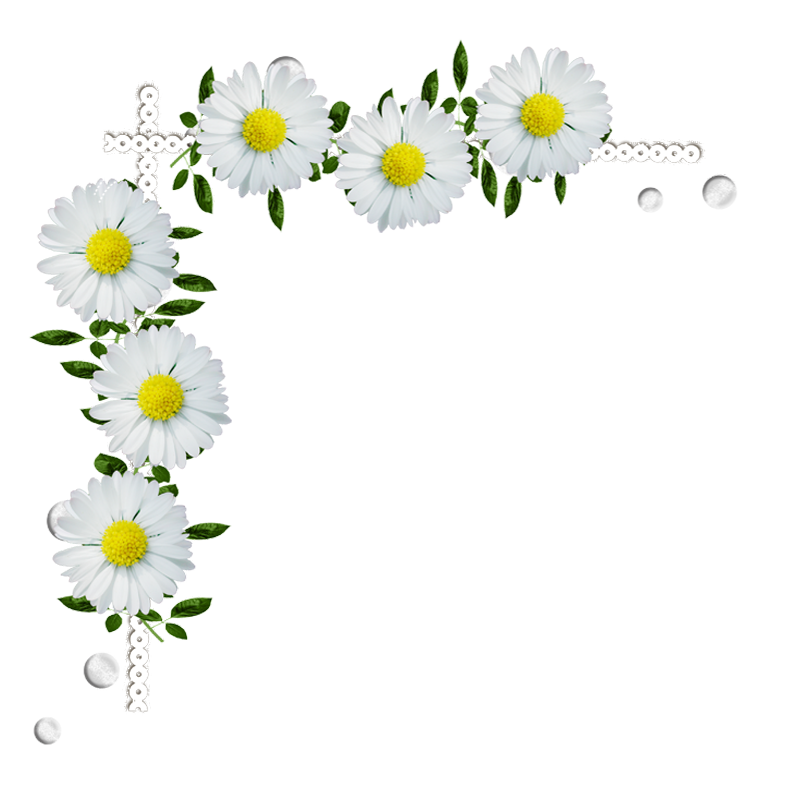 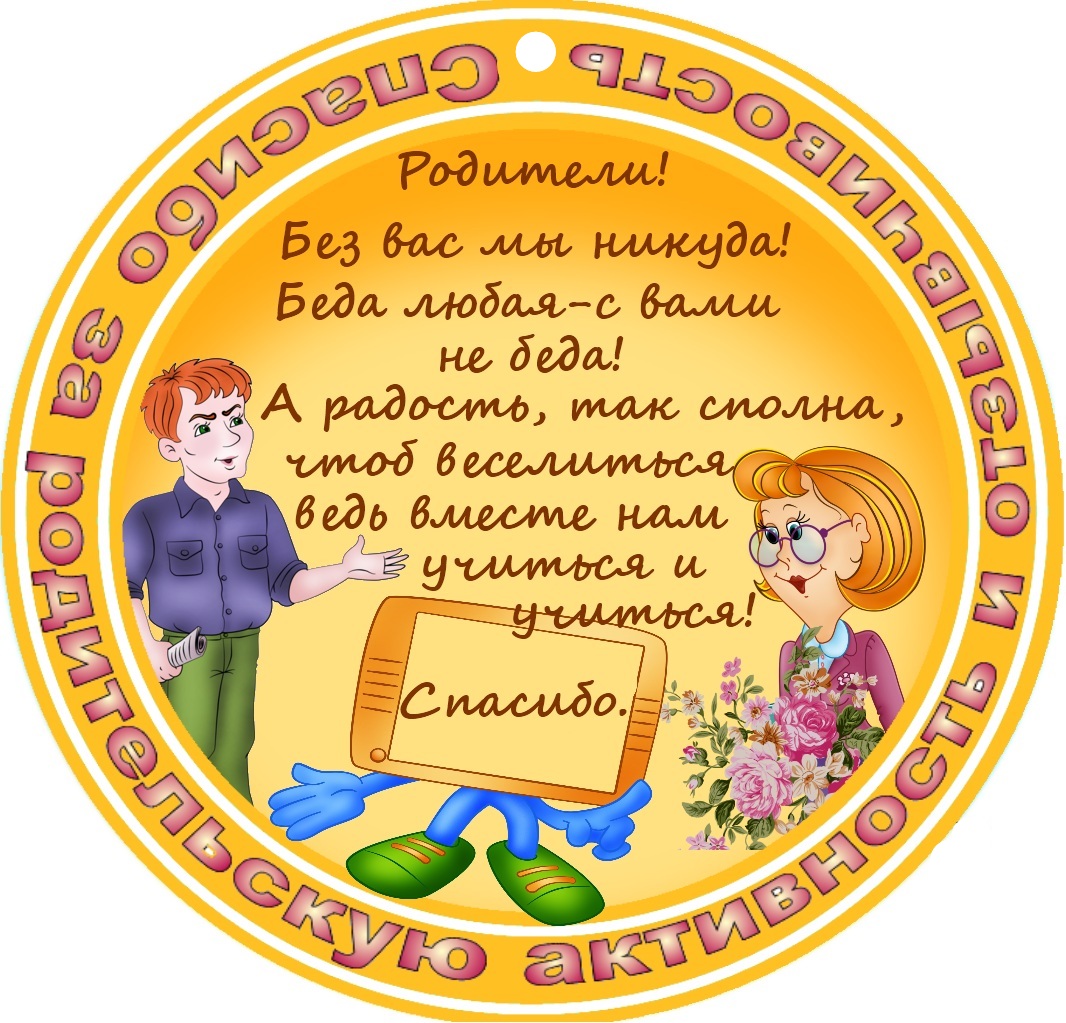 БЕЗ ВАС МЫ НИКУДА!БЕДА ЛЮБАЯ – С ВАМИ НЕ БЕДА!А РАДОСТЬ, ТАК С ПОЛНА,ЧТОБ ВЕСЕЛИТЬСЯ ВЕДЬ ВМЕСТЕНАМ УЧИТЬСЯ И УЧИТЬСЯ!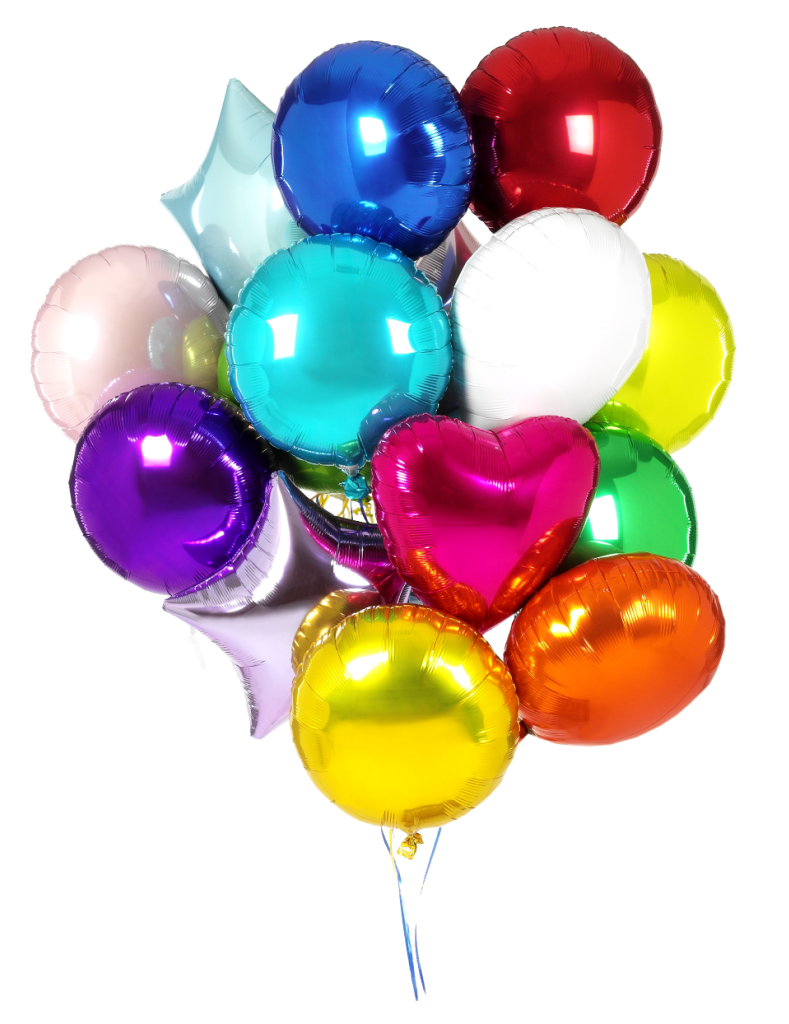 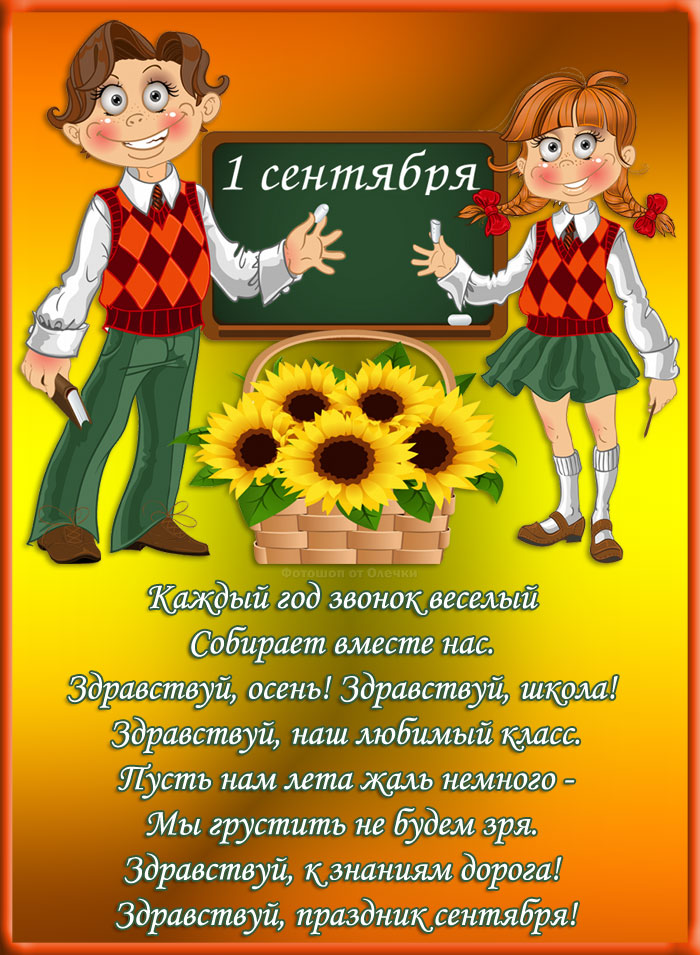 СКОРО В ШКОЛУ! Я В НЕЙ НЕ БЫЛ 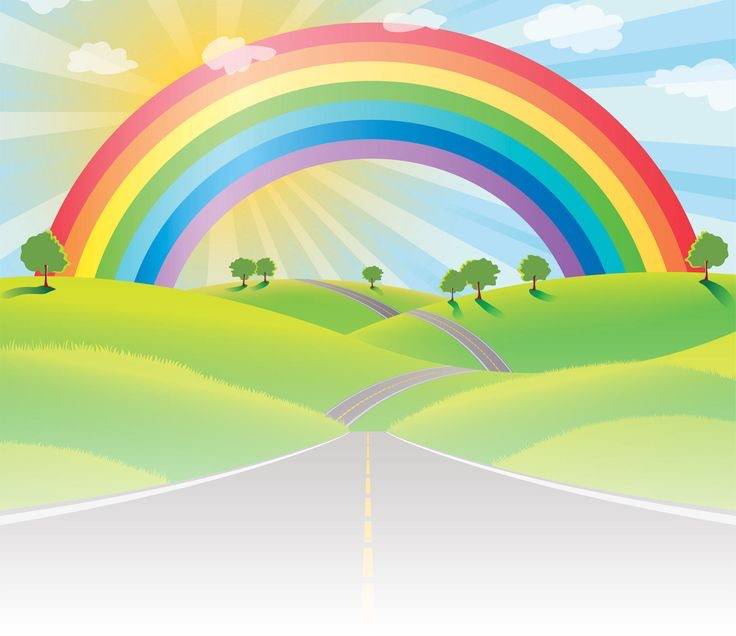 ДЕВЯНОСТО ДЕВЯТЬ ДНЕЙИ, СКАЗАТЬ, ВАМ ОТКРОВЕННО ,Я СОСКУЧИЛСЯ ПО НЕЙ,ЗАХОТЕЛОСЬ ВЫНУТЬ КНИГИ,ВЗЯТЬ ТЕТРАДИ, ВЗЯТЬ ПЕНАЛ,ПОТОМУ ЧТО Я, РЕБЯТА, ОТДЫХАТЬ УЖЕ УСТАЛ.